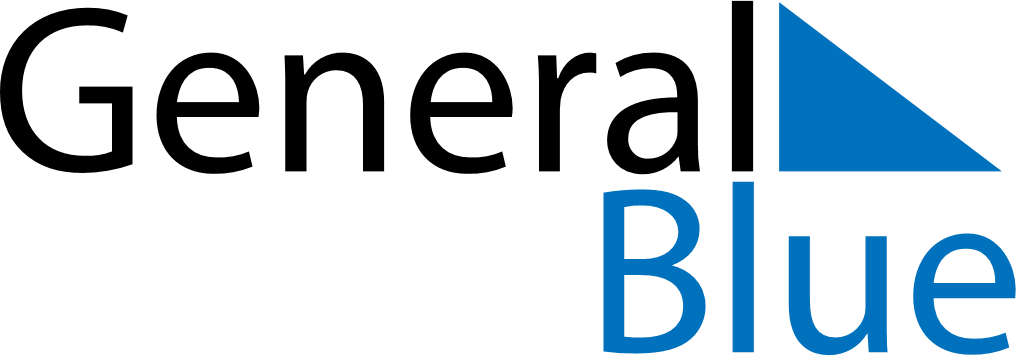 May 2024May 2024May 2024May 2024May 2024May 2024Vandoeuvres, Geneva, SwitzerlandVandoeuvres, Geneva, SwitzerlandVandoeuvres, Geneva, SwitzerlandVandoeuvres, Geneva, SwitzerlandVandoeuvres, Geneva, SwitzerlandVandoeuvres, Geneva, SwitzerlandSunday Monday Tuesday Wednesday Thursday Friday Saturday 1 2 3 4 Sunrise: 6:21 AM Sunset: 8:43 PM Daylight: 14 hours and 21 minutes. Sunrise: 6:19 AM Sunset: 8:44 PM Daylight: 14 hours and 24 minutes. Sunrise: 6:18 AM Sunset: 8:45 PM Daylight: 14 hours and 27 minutes. Sunrise: 6:16 AM Sunset: 8:47 PM Daylight: 14 hours and 30 minutes. 5 6 7 8 9 10 11 Sunrise: 6:15 AM Sunset: 8:48 PM Daylight: 14 hours and 33 minutes. Sunrise: 6:13 AM Sunset: 8:49 PM Daylight: 14 hours and 35 minutes. Sunrise: 6:12 AM Sunset: 8:50 PM Daylight: 14 hours and 38 minutes. Sunrise: 6:11 AM Sunset: 8:52 PM Daylight: 14 hours and 41 minutes. Sunrise: 6:09 AM Sunset: 8:53 PM Daylight: 14 hours and 43 minutes. Sunrise: 6:08 AM Sunset: 8:54 PM Daylight: 14 hours and 46 minutes. Sunrise: 6:07 AM Sunset: 8:56 PM Daylight: 14 hours and 48 minutes. 12 13 14 15 16 17 18 Sunrise: 6:05 AM Sunset: 8:57 PM Daylight: 14 hours and 51 minutes. Sunrise: 6:04 AM Sunset: 8:58 PM Daylight: 14 hours and 53 minutes. Sunrise: 6:03 AM Sunset: 8:59 PM Daylight: 14 hours and 56 minutes. Sunrise: 6:02 AM Sunset: 9:00 PM Daylight: 14 hours and 58 minutes. Sunrise: 6:01 AM Sunset: 9:02 PM Daylight: 15 hours and 1 minute. Sunrise: 5:59 AM Sunset: 9:03 PM Daylight: 15 hours and 3 minutes. Sunrise: 5:58 AM Sunset: 9:04 PM Daylight: 15 hours and 5 minutes. 19 20 21 22 23 24 25 Sunrise: 5:57 AM Sunset: 9:05 PM Daylight: 15 hours and 7 minutes. Sunrise: 5:56 AM Sunset: 9:06 PM Daylight: 15 hours and 10 minutes. Sunrise: 5:55 AM Sunset: 9:07 PM Daylight: 15 hours and 12 minutes. Sunrise: 5:54 AM Sunset: 9:09 PM Daylight: 15 hours and 14 minutes. Sunrise: 5:53 AM Sunset: 9:10 PM Daylight: 15 hours and 16 minutes. Sunrise: 5:52 AM Sunset: 9:11 PM Daylight: 15 hours and 18 minutes. Sunrise: 5:52 AM Sunset: 9:12 PM Daylight: 15 hours and 20 minutes. 26 27 28 29 30 31 Sunrise: 5:51 AM Sunset: 9:13 PM Daylight: 15 hours and 22 minutes. Sunrise: 5:50 AM Sunset: 9:14 PM Daylight: 15 hours and 23 minutes. Sunrise: 5:49 AM Sunset: 9:15 PM Daylight: 15 hours and 25 minutes. Sunrise: 5:48 AM Sunset: 9:16 PM Daylight: 15 hours and 27 minutes. Sunrise: 5:48 AM Sunset: 9:17 PM Daylight: 15 hours and 28 minutes. Sunrise: 5:47 AM Sunset: 9:18 PM Daylight: 15 hours and 30 minutes. 